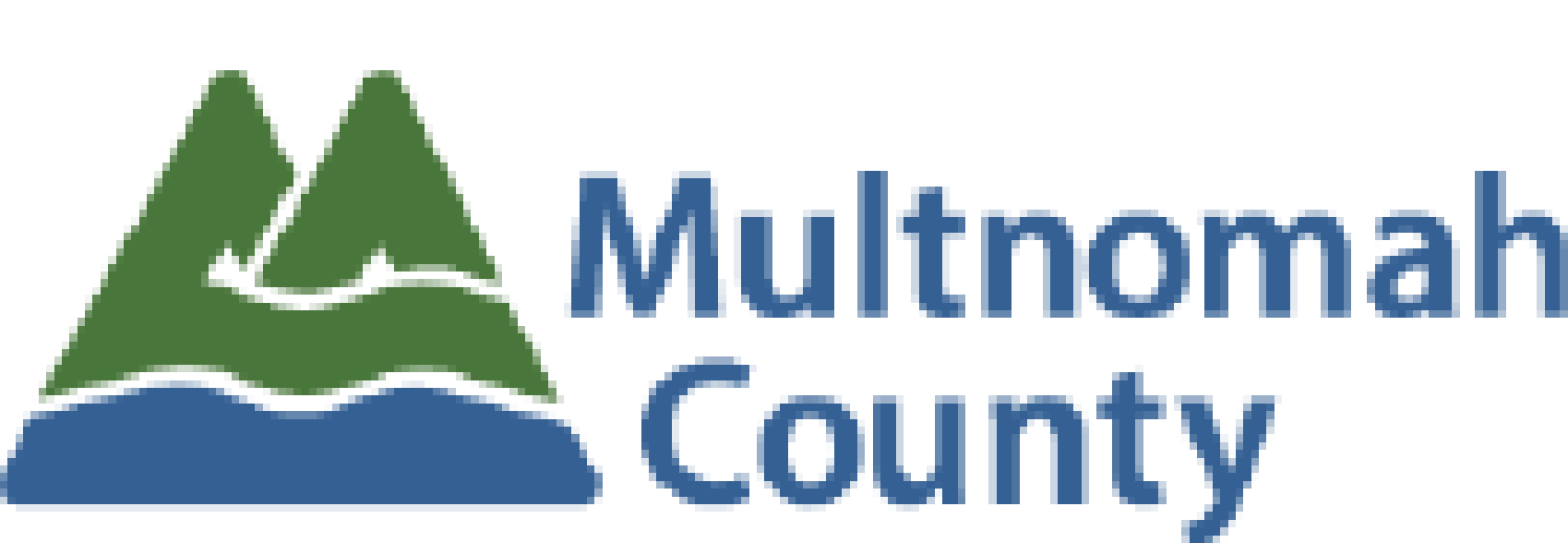 پیش‌نویس – 3/18/21بخش سالخوردگان، معلولان و کهنه‌سربازانبرنامه حوزه 2025-2021بخش سالخوردگان، معلولان و کهنه‌سربازان (ADVSD) خلاصه زیر را از اهداف و مقاصد پیش‌نویس برگرفته از آژانس حوزه 2025-2021 برنامه حوزه سالخوردگی ارائه می‌کند.سالخوردگان بومی آمریکاخدمت‌رسانی به سالخوردگان بومی آمریکا، ساکن مناطق شهری، از طریق حمایت از نهادهای خدمت‌رسان به آنها.الف. ADVSD اولویت‌های سالخوردگان بومی، مرتبط با مراقبت و سلامت آنها، و نیز مراقبت و سلامت خانواده‌های آنان، قبایل و جوامع قبیله‌نشین را درک و برنامه‌ریزی می‌کند.ب. بهره‌مند ساختن تعداد هرچه بیشتری از سالخوردگان بومی آمریکا از برنامه‌ها و خدمات مشمول بودجه ADVSD.سالخوردگان تراجنسی و غیردوبخشی و سالخوردگان دو-روحیسالخوردگان تراجنسی و غیردوبخشی و سالخوردگان دو-روحی متعلق به یک جامعه دلسوز هستند و از خدمات و برنامه‌های مرتبط با سلامت، استقلال و حفظ خودمختاری در دوران کهنسالی استفاده می‌کنند.الف. افزایش تعداد سالخوردگان تراجنسی و غیردوبخشی و سالخوردگان دو-روحی که به خدمات ADVSD و شبکه خدمات سالخوردگی نیاز و دسترسی دارند.بزرگسالان تراجنسی و غیردوبخشی و سالخوردگان دو-روحی در روند دسترسی به خدمات ویژه سالخوردگان و افراد دچار معلولیت یک فرآیند جامعه-محور را می‌گذرانند.ب. سالخوردگان تراجنسی و غیردوبخشی و سالخوردگان دو-روحی به شناسایی، اولویت‌بندی و ارائه پیشنهادهای مربوط به نیازهای مرتبط با خدمات مبتنی بر خانه و جامعه می‌پردازند.اطلاع‌رسانی و همکاری (I & A) و ارتباط با مراکز کمکی سالخوردگی و معلولیت (ADRC)سالخوردگان، افراد دچار معلولیت و پرستاران این افراد ADRC را به عنوان ابزار دسترسی به اطلاعات، منابع و خدمات به رسمیت می‌شناسند و از آن استفاده می‌کنند.الف. افزایش آمار استفاده از ADRC برای کاهش عوامل انزوا و موانع دسترسی که سالخوردگان دچار انزوای جسمی، فرهنگی یا زبانی با آنها روبرو هستند.سالخوردگان، افراد دچار معلولیت، خانواده‌ها و پرستاران آنها از طریق شبکه اطلاع‌رسانی، ارجاع و کمک‌رسانی به منابع و خدمات دسترسی پیدا می‌کنند.الف. همکاران اجتماعی و نهادهای دارای ارتباط اجتماعی با هویت‌های دچار محرومیت تاریخی و سیستماتیک، با ADRC و شبکه I & A آشنا هستند و از آنها استفاده می‌کنند.خدمات تغذیهسالخوردگان به غذای کافی، ارزان‌قیمت، مغذی و تهیه‌شده با ملاحظات فرهنگی دسترسی خواهند داشت.الف. افزایش میزان استفاده سالخوردگا از برنامه‌های تغذیه مشمول بودجه فدرال، مانند برنامه کمک غذایی مکمل یا SNAPب. فراهم کردن امکان دسترسی به غذای رایگان یا ارزان در محیط‌های گوناگون برای پاسخ‌گویی به نیازهای متنوع سالخوردگان.حمایت از تلاش‌های جامعه-محور برای افزایش آمار دسترسی سالخوردگان و افراد دچار معلولیت به مواد غذایی و اولویت‌بندی افراد مشمول محرومیت‌های تاریخی و سیستماتیک.الف. امکانات دسترسی به غذا و منابع غذایی برای سالخوردگانی که هویت آنها دچار محرومیت تاریخی و سیستماتیک است، اولویت‌بندی می‌شود.ترویج سلامتسالخوردگان و افراد دچار معلولیت، برای حمایت از سلامت و بهداشت جسمی و روانی خود، ارتباط محکمی با جامعه خود دارند.الف. گسترش دادن دوره‌ها و فعالیت‌های ترویج سلامت ویژه سالخوردگان از طریق مشارکت و توسعه شبکه.سالخوردگان در فعالیت‌های ترویج سلامت و رسیدگی به بیماری‌های مزمن، بهبود سلامت و کاهش انزوا مشارکت فعالی دارند.الف. مشارکت هرچه بیشتر سالخوردگان در فعالیت‌های ویژه حمایت از بهداشت و سلامت.پرستاران خانوادگیترویج خدمات و منابع پرستاری خانوادگی برای پرستاران خانوادگی و غیررسمی و اولویت‌بندی خدمات ویژه جوامع مشمول محرومیت‌های تاریخی و سیستماتیک.الف. تقویت مشارکت پرستاران خانوادکی و غیررسمی با اولویت‌بندی خدمات برای پرستاران عضو جوامع مشمول محرومیت‌های تاریخی و سیستماتیک.ارائه خدمات شخص-محور و فرهنگی به پرستاران خانوادگی.الف. افزایش تعداد پرستاران خانوادگی که از خدمات فرهنگی و متناسب برخوردار هستند.حقوق سالخوردگان و مشاوره حقوقیدسترسی سالخوردگان به مشاوره حقوقی از طریق طرح حقوق سالخوردگان با تاکید بر گسترش زمینه دسترسی برای جوامع مشمول محرومیت تاریخی و سیستماتیک.الف. هر سال به طور میانگین 900 فرد سالخورده از خدمات مشاوره حقوقی بهره‌مند می‌شوند.ب. افزایش ظرفیت خدمت‌رسانی به سالخوردگان مشمول محرومیت تاریخی و سیستماتیک از طریق طرح حقوق سالخوردگان.سالخوردگان از منابع جامعه-محور برای دسترسی به حمایت از همتایان و خودیاری برخوردار هستند.الف. توسعه پویش کمک‌رسانی برای ترویج منابع فعلی خودیاری و شبکه‌های حمایتی همتایان.هماهنگی و منابع حمل‌ونقلسالخوردگان از وجود منابع حمل‌ونقل آگاهی دارند.الف. منابع حمل‌ونقل در اختیار سالخوردگان با بالاترین سطح نیاز قرار می‌گیرد و اعضای جوامع دچار محرومیت‌های تاریخی و سیستماتیک در اولویت قرار می‌گیرند.ب. روند ارائه منابع حمل‌ونقل در سطح سامانه خدمات سالخوردگان هماهنگ می‌شود.منابع حمل‌ونقل بر اساس ترجیح اجتماعی و با رعایت پروتکل‌های ایمنی کووید اولویت‌بندی می‌شود.الف. ADVSD نیازها و ترجیحات مرتبط با حمل‌ونقل برای سالخوردگان در حوزه خدمت‌رسانی مستمر و بر مبنای الزامات کووید-19 را می‌شناسد و به آنها رسیدگی می‌کند.